MUSLIM AID (Charity No. 1176462)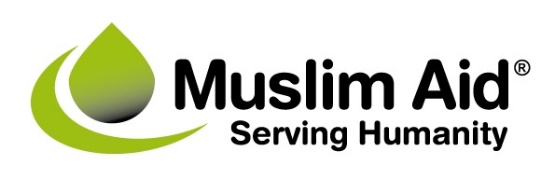 INTERNATIONAL PROGRAMMES TRUSTEE APPLICATION FORMAny person of goodwill over 18 and with relevant skills and experience is welcome to apply to become a trustee of Muslim Aid provided that they complete this application form and supply contact details of two referees.The form should be returned to recruitment@muslimaid.org along with your CV. PERSONAL DETAILSPERSONAL DETAILSFirst name (normally used name)Other namesSurname Address (including postcode)Telephone (home)Telephone (mobile)EmailOccupation Qualifications Languages spoken fluently SKILLS AND EXPERIENCESKILLS AND EXPERIENCEDo you have any previous volunteer/trustee/co-opted member experience, particularly within the last 5 years? If yes, please give details.Do you have any previous volunteer/trustee/co-opted member experience, particularly within the last 5 years? If yes, please give details.Have you previously been involved with Muslim Aid in any way e.g. employee, donor, trustee, co-opted etc? If yes, please give details. Have you previously been involved with Muslim Aid in any way e.g. employee, donor, trustee, co-opted etc? If yes, please give details.   Which of the other skills or experience could you bring to the board: Delivery of humanitarian and development  ¨     Fundraising  ¨    Business management  ¨HR  ¨Marketing/PR  ¨Social media  ¨Welfare  ¨Culture  ¨Religious teaching  ¨Legal  ¨   Other ¨  please specify:   Which of the other skills or experience could you bring to the board: Delivery of humanitarian and development  ¨     Fundraising  ¨    Business management  ¨HR  ¨Marketing/PR  ¨Social media  ¨Welfare  ¨Culture  ¨Religious teaching  ¨Legal  ¨   Other ¨  please specify: Please give further details of any personal qualities, skills, experience and knowledge that you think may be relevant. Please limit your response to 200 words.    Please give further details of any personal qualities, skills, experience and knowledge that you think may be relevant. Please limit your response to 200 words.    Why do you want to become a trustee of Muslim Aid and how do you think your skills and experience would enable you to fulfil the role of an International Programmes trustee? Please limit your response to 200 words.Why do you want to become a trustee of Muslim Aid and how do you think your skills and experience would enable you to fulfil the role of an International Programmes trustee? Please limit your response to 200 words.REFERENCESREFERENCESREFEREE 1 REFEREE 1 Full name Address (including postcode)Telephone numberEmail Relationship to youREFEREE 2REFEREE 2Full name Address (including postcode)Telephone numberEmail Relationship to youELIGIBILITY TO BE A CHARITY TRUSTEEELIGIBILITY TO BE A CHARITY TRUSTEEAre you over the age of 18?Y/NHave you ever been convicted of any offence involving dishonesty or deception?Y/NHave you been convicted of a crime and sentenced to imprisonment within the last 5 years?Y/NAre you an undischarged bankrupt or have made a composition or arrangement with, or granted a trust deed for, your creditors?Y/NHave you ever been disqualified from being a company director? Y/NHave you been suspended or removed from the office of charity trustee or trustee for a charity by an Order made by the Charity Commissioners or the High Court on the grounds of any misconduct or mismanagement? Y/NAre you disqualified under the Protection of Vulnerable Adults List? Y/NCONFLICTS OF INTERESTCONFLICTS OF INTERESTHave you, or any organisation you are a member of, represent, or have a pecuniary interest in ever been a beneficiary of Muslim Aid?Y/NHave you, a family member, or your employer, undertaken work for or supplied goods or services to Muslim Aid?  Y/NPlease give details of any other potential conflict of interest that you are aware of. Please give details of any other potential conflict of interest that you are aware of. EQUALITY AND DIVERSITYEQUALITY AND DIVERSITYPlease confirm your genderMale  ¨     Female  ¨Please confirm your age18 – 30  ¨     31 – 45  ¨     46 – 55  ¨      56 – 65  ¨     65+  ¨Please confirm your ethnicity Ethnic origin is not about nationality, place of birth or citizenship. It is about the group to which you perceive you belong.Please confirm your religion or belief, if any Do you consider yourself to have a disability or health condition?  The information in this form is for monitoring purposes only. If you believe you need a ‘reasonable adjustment’, then please discuss this with the person running the process.Yes  ¨No  ¨Prefer not to say  ¨If yes, what is the effect or impact of your disability or health condition on your ability to give your best at work? 